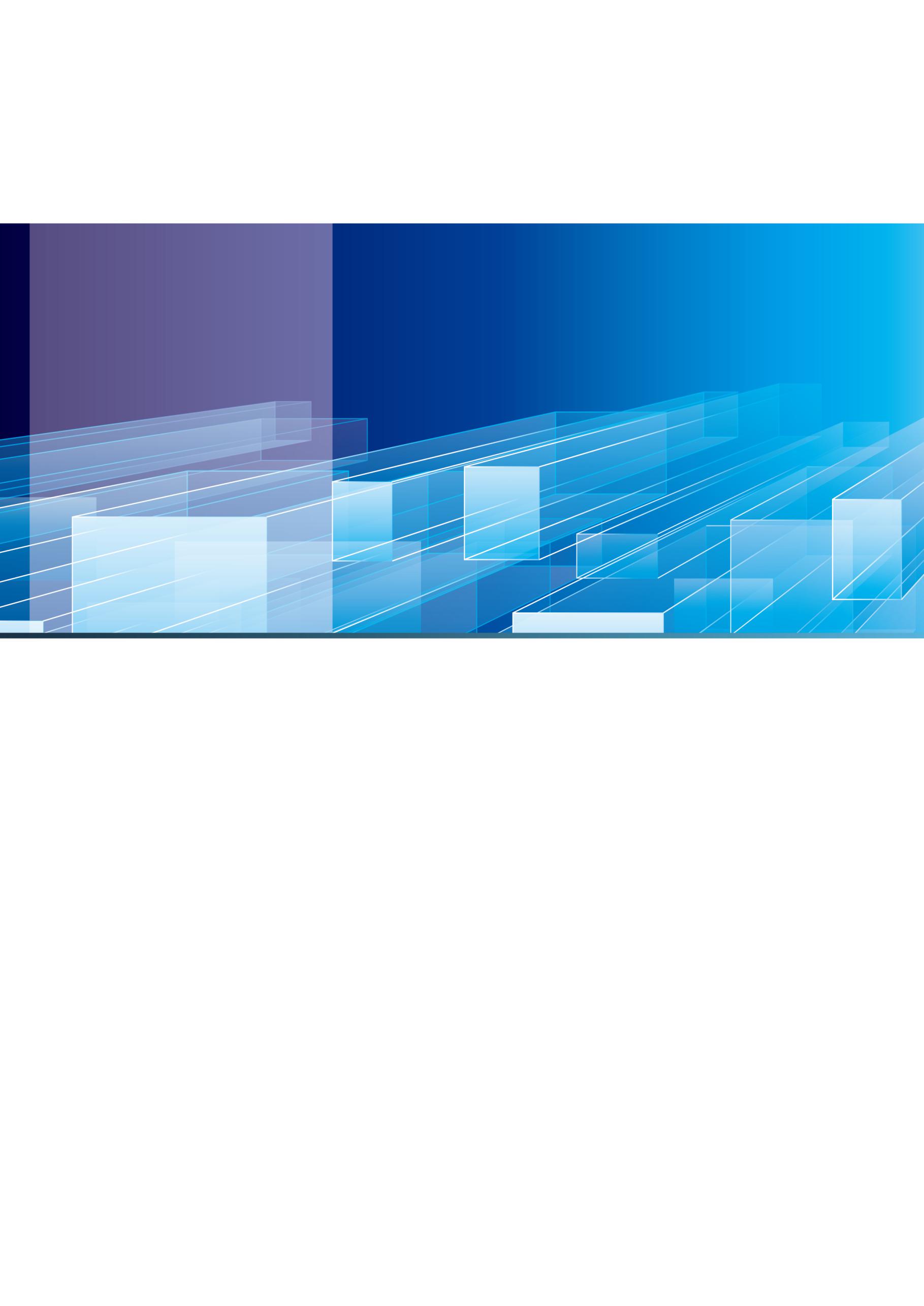 编号：CIMICS-CP-305-00          密级：内部[文档版本号:1.0][修订日期: 2016-08-01]DICOM标准符合性测评现场查验表               国际DICOM标准中国委员会二〇一六年八月                             现场查验表查验时间查验地点设备厂商及型号设备所属科室设备厂商及型号设备所属科室PACS系统
厂商及型号影像所属科室PACS系统
厂商及型号影像所属科室查验项登记台信息设备查验信息设备查验信息工作站查验信息工作站查验信息科室编号(0010,0020)符合□   不符合□符合□   不符合□病人姓名(0010,0010)符合□   不符合□符合□   不符合□病人年龄（0010,1010）符合□   不符合□符合□   不符合□病人出生日期(0010,0030)符合□   不符合□符合□   不符合□病人性别（(0010,0040)）符合□   不符合□符合□   不符合□检查时间（(0008,0030)）符合□   不符合□符合□   不符合□访 问 号（0008,0050）无检 查 室查验项登记台信息PACS查验信息PACS查验信息工作站查验信息工作站查验信息科室编号(0010,0020)符合□   不符合□符合□   不符合□病人姓名(0010,0010)符合□   不符合□符合□   不符合□病人年龄（0010,1010）符合□   不符合□符合□   不符合□病人出生日期(0010,0030)符合□   不符合□符合□   不符合□病人性别（(0010,0040)）符合□   不符合□符合□   不符合□检查时间（(0008,0030)）符合□   不符合□符合□   不符合□访 问 号（0008,0050）无检 查 室查验意见：查验人签字：                             院方参与人员签字：                         日期：查验意见：查验人签字：                             院方参与人员签字：                         日期：查验意见：查验人签字：                             院方参与人员签字：                         日期：查验意见：查验人签字：                             院方参与人员签字：                         日期：查验意见：查验人签字：                             院方参与人员签字：                         日期：查验意见：查验人签字：                             院方参与人员签字：                         日期：